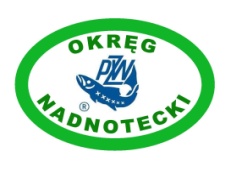 Protokół klasyfikacji indywidualnej Zawodów spławikowe juniorów  U20  o „Puchar Koszyc”   Zorganizowanych przez: Koło PZW Gwda Piła Rozegranych w dniu 21.09.2019 r.  na Zalew Koszyce  II             Sędzia Sekretarz								       Sędzia   Główny          Józef  Jeziorski								   Zbigniew Gogoliński           							                        L.p.Nazwisko i ImięKołoNrstanowiskaWaga/punkty/MiejsceRzepecki  MikołajOsiek* 1437401Rózga  KacperPiła Podlasie*1832602Mańkowski  PawełSzamocin2329603Szczepański PiotrPiła Podlasie*2028804Mazur  WiktorOsiek *1526105Piłat TymoteuszGwda *2124556Sułkowska  AmeliaSzamocin**2222557Gacek  MateuszZłota Kaczka**1616158Chara  SebastianJastrowie*1913909Szczepański  AdrianPiła Podlasie*13136510Koc  JakubMIROL Piła*1717011Kondys  GracjanSzamocin--NKFandrei  BartoszKaczory--NKSkarbiński  MikołajNafta*--NK